Zapraszamy na menu szkolne   ŻYCZYMY SMACZNEGO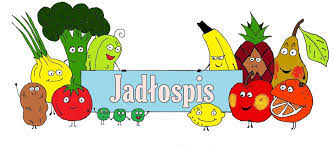 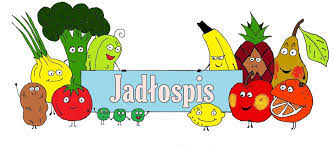 Zastrzegam sobie możliwość zmian w jadłospisie z powodu braku dostępności produktów …Do każdego posiłku jest podawane picie np: ( herbata, kompot, woda, mleko, kakao, kawa inka, lemoniada, woda, soki 100% …)TYDZIEŃ 3 ( poniedziałek 1,3,7,9, wtorek 1,3,7,9, środa 1,3,7,9, czwartek 1,3,7,9  piątek 1,3,7,9 )informacje o alergenach Zgodnie z rozporządzeniem Parlamentu Europejskiego i Rady Nr 1169/2011 w sprawie przekazywania konsumentom informacji na temat żywności, które ze szczególnym uwzględnieniem alergenów, muszą być łatwo dostępne, tak aby rodzic miał świadomość, że w odniesieniu do danej żywności występują kwestie związane z alergiami i nietolerancją pokarmową. W związku z powyższym przy jadłospisie będzie można znaleźć spis alergenów, a przy każdym daniu numer alergenu jaki zawiera to danie.Numery alergenów występujących w posiłkach : Zboża zawierające gluten (pszenica, żyto, jęczmień, owies, orkisz, pszenica kamut,) Skorupiaki i produkty pochodne (produkty przygotowane na ich bazie)Jaja i produkty pochodne (produkty przygotowane na ich bazie)Ryby i produkty pochodne (produkty przygotowane na ich bazie)Orzeszki ziemne (arachidowe i produkty przygotowane na ich bazie)Soja i produkty pochodne (produkty przygotowane na ich bazie)Mleko i produkty pochodne (produkty przygotowane na ich bazie)Orzechy (migdały, orzechy laskowe, orzechy włoskie, orzechy nerkowca, orzechy pekan, orzechy brazylijskie, orzechy pistacjowe, orzechy makadamia lub orzechy oraz produkty przygotowane na ich bazie)Seler i produkty pochodne (produkty przygotowane na ich bazie)Gorczyca i produkty pochodne (produkty przygotowane na ich bazie)Nasiona sezamu i produkty pochodne (przygotowane na ich bazie)Dwutlenek siarki Łubin (produkty przygotowane na ich bazie)Mięczaki (produkty przygotowane na ich bazie)Do przygotowania posiłków używane są przyprawy:pieprz, ziele angielskie, liść laurowy, majeranek, oregano, bazylia, zioła prowansalskie, papryka słodka, pieprz ziołowy, kwasek cytrynowy, cukier waniiowy.Zgodnie z informacjami od producentów mogą one zawierać śladowe ilości : glutenu, mleka, jaj, soi, selera, gorczycy.Również zgodnie z informacjami od producentów niektóre wyroby wędliniarskie  mogą zawierać śladowe ilości soi.Poniedziałek18.3Wtorek19.3Środa20.3Czwartek21.3Piątek22.3 Śniadanie Zupa mleczna: zacierki na mleku Kanapka z polędwicą drobiową  (sałata lodowa, pomidor, ogórek)ŚniadanieZupa mleczna: owsianka na mleku Kanapka z szynką królewską (sałata, ogórek, papryka)ŚniadanieZupa mleczna: płatki kakaowe z mlekiem Kanapka z białym serem ( pomidor, roszponka)Śniadanie Zupa mleczna: mix płatków z mlekiem Kanapka z pasztetem drobiowym(rukola, ogórek konserwowy, pomidor) Śniadanie Kanapka z pastą (jajko, ser żółty, warzywa) Chałka z dżememKawa inka   Obiad Zupa : grochówka z kiełbaską, warzywami i ziemniakamiMakaron rurka (durum) z musem z truskawek (wyrób własny)ObiadZupa: zarzutka z warzywami i ziemniakamiFilet z kurczaka, ziemniaki z koperkiem, surówka z warzyw mieszanych ObiadZupa: barszcz czerwony z ziemniakami Pieczona pałka z kurczaka, ryż, fasolka szparagowa Obiad Zupa: jarzynowa z ziemniakami Spaghetti Bolognese Obiad Krupnik z ziemniakami i warzywami Naleśniki z serem i polewa kakaową (wyrób własny)    Podwieczorek Banan Paluchy kukurydziane PodwieczorekJabłko Szyszka z ryżu preparowanego PodwieczorekBudyń jaglany – malinowy Herbatniki zbożowePodwieczorek Grahamka z wędliną i warzywami Pomarańcza Podwieczorek Ciasto domowe (wyrób własny) Melon 